Государственное бюджетное дошкольное образовательное учреждение детский сад № 82 общеразвивающего вида с приоритетным осуществлением деятельностипо художественно-эстетическому развитию детей Красногвардейского района Санкт-ПетербургаПриказ     24.09.2021 г.                                                                                                                 № 115-пуОб организации оказания дополнительныхплатных образовательных услуг в ДОУ на 2021-2022 гг.На основании Устава Государственное бюджетное дошкольное образовательное учреждение детский сад № 82 общеразвивающего вида с приоритетным осуществлением деятельности по художественно-эстетическому развитию детей  Красногвардейского района Санкт-Петербурга (далее – ДОУ), Лицензией ДОУ на организацию образовательной деятельности, реализацией дополнительного образования действующих нормативных актов и по результатам анализа опроса родителей (законных представителей) с целью всестороннего удовлетворения социальных запросов на образовательные услуги, а также с целью привлечения средств от оказания платных образовательных услуг для нужд образовательного процесса ПРИКАЗЫВАЮ:Организовать в ДОУ в 2021-2022 учебному году в период с 01.10.2021 г.                          по 31.05.2022 г. оказание платных образовательных услуг в соответствии с Постановлением Правительства РФ от 15 сентября 2020 г. N 1441 «Об утверждении Правил оказания платных образовательных услуг», ФЗ от 29.12.2012 № 273-ФЗ и локальными нормативными актами. Контроль за исполнением приказа оставляю за собой. 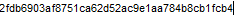             И.о. заведующего                Е.Г. Герасимова